EVALUACIÓN DE INGLÉSI.- Choose the correct alternativa applying Present Continuous (Elija la alternativa correcta que corresponda a Present Continuous)					(2 points each)1)						      2)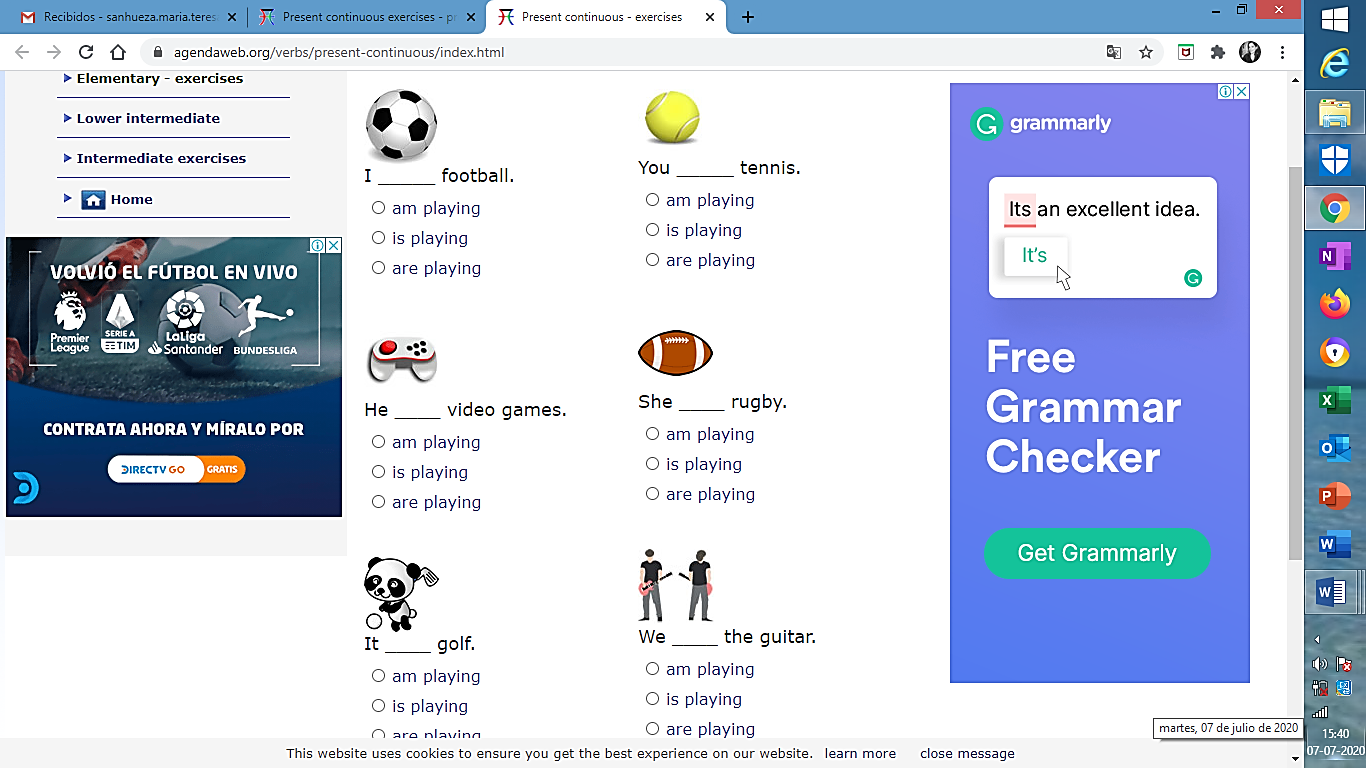 3)						       4)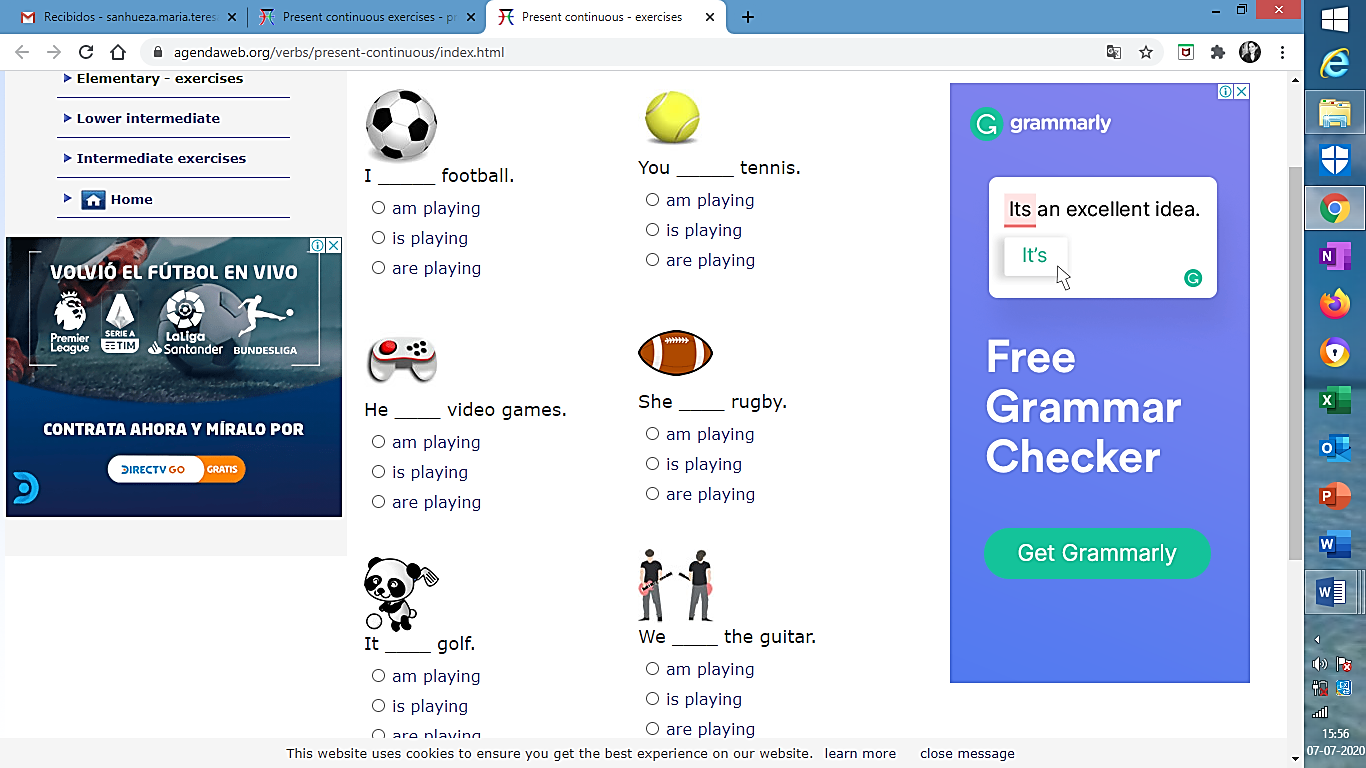 5)						        6)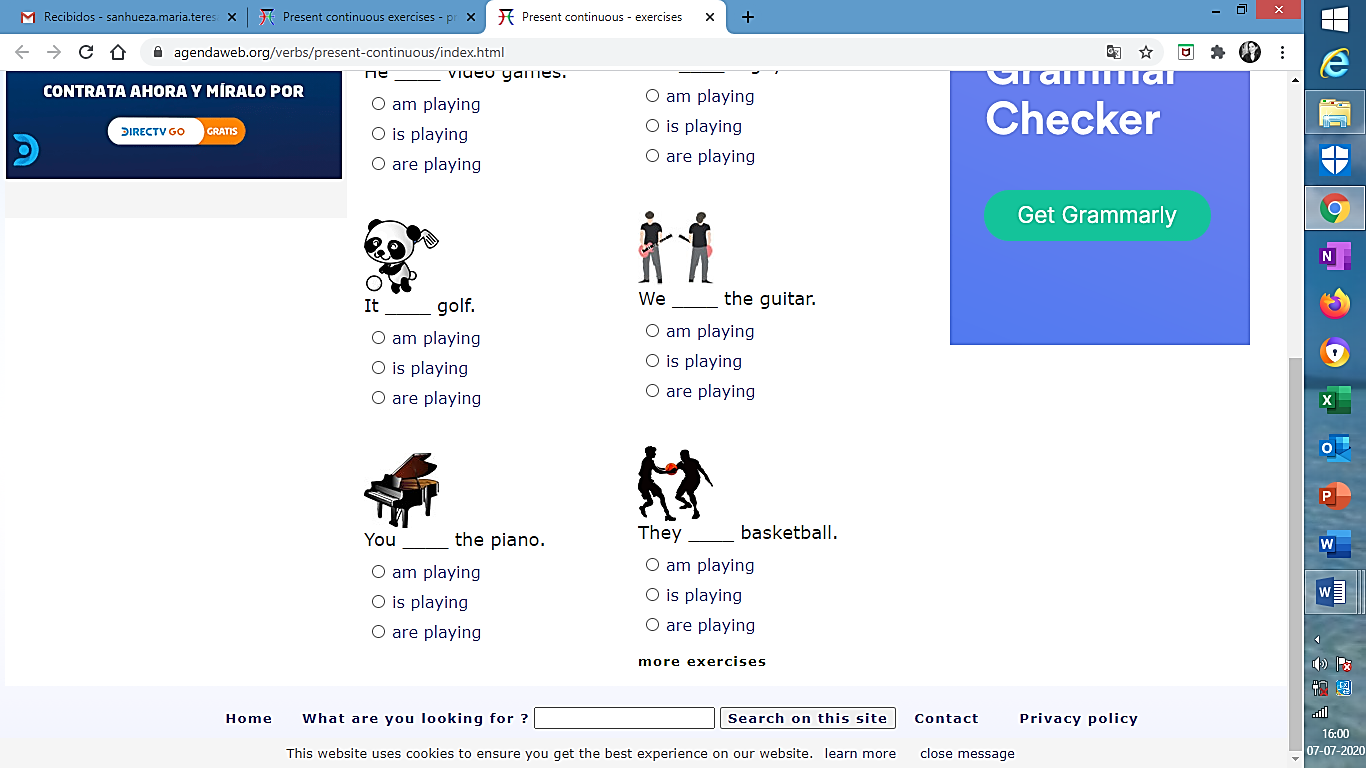 7)							8)AUTOEVALUACIÓN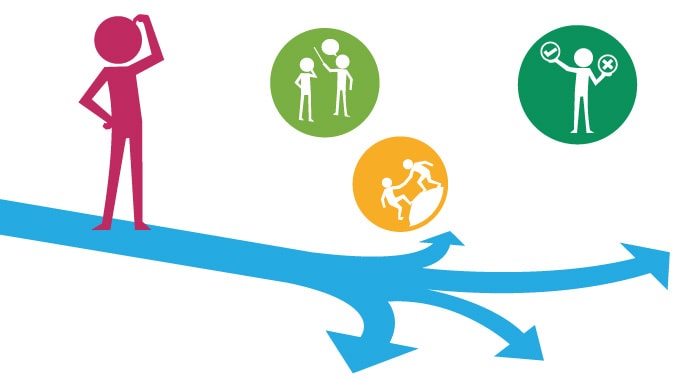 “YO me evalúo”NOMBRE COMPLETO:CURSO: 1° MEDIO_______INSTRUCCIONES:Realiza la evaluación de manera responsable y autocrítica sobre tu desempeño individual durante el presente año escolar 2020. La autoevaluación tiene un valor de un 20% de la evaluación formativa durante el mes. Lee los indicadores y marca con una X en la categoría correspondiente (NUNCA, A VECES, REGULARMENTE, SIEMPRE)FECHA DE ENTREGA: JUEVES 16 E JULIO HASTA LAS 18:00 HRS.AL CORREO: MSANHUEZA@SANFERNANDOCOLLEGE.CLName:Grade:1°HabilidadesHabilidadesHabilidadesHabilidadesHabilidadesObjetivo de Aprendizaje (OA):   Objetivo de Aprendizaje (OA):   Objetivo de Aprendizaje (OA):   Reading comprehensionReading comprehensionReading comprehensionReading comprehensionReading comprehensionOA 9 Demostrar comprensión de ideas generales e información explícita en textos adaptados acerca de temas variados y aplicarlos en actividades.OA 9 Demostrar comprensión de ideas generales e información explícita en textos adaptados acerca de temas variados y aplicarlos en actividades.OA 9 Demostrar comprensión de ideas generales e información explícita en textos adaptados acerca de temas variados y aplicarlos en actividades.Ideal Score:Ideal Score:16Real Score:Nombre Docente: María Teresa Sanhueza C.Nombre Docente: María Teresa Sanhueza C.Nombre Docente: María Teresa Sanhueza C.Niveles De LogroDesempeñoPuntajeCategorías De Desempeño1NUNCA0 pt.La conducta o comportamiento nunca se presenta2A VECES1 pts.La actitud o comportamiento se presenta ocasionalmente.3REGULARMENTE2 pts.Actitud o comportamiento se presenta casi siempre.4SIEMPRE3 pts.Se presenta siempre y es claramente observable.INDICADORES 43211. Me he comprometido con la asignatura de inglés.2. Mi actitud hacia las actividades de las guías ha sido positiva.3. Comprendo las instrucciones de la guía.4. Cuando tengo dudas le pregunto a la profesora mediante correo electrónico.5. Después de recibir la retroalimentación, corrijo mis errores.6. Me siento satisfecho (a) con el trabajo realizado.7. He cumplido oportunamente con mis trabajos.SUBTOTAL:PUNTAJE TOTAL:PUNTAJE TOTAL:PUNTAJE TOTAL:PUNTAJE TOTAL:PUNTAJE TOTAL: